CONSTRUCTION TEAM CAREER READINESS SCHOLARSHIP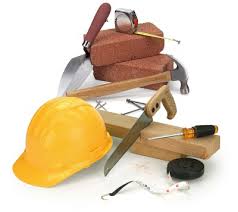 2018 Fact SheetThis scholarship was established to recognize the importance of Career Readiness and the Construction Trade Skills needed in the 21st Century.  Gifts from architects, engineers, contractors and construction firms having a connection to North Kansas City Schools provide funding for this scholarship, which is managed by the North Kansas City Schools Education Foundation.  This scholarship will assist a student who plans to pursue a career in any of the following construction trades: plumber, electrician, mason, iron worker, carpenter, draftsman and HVAC technician. 
Deadline:				Friday, March 30, 2018Number of Recipients:		One AnnuallyScholarship Amount:			$750Eligibility:You must be a 2018 graduating senior from one of the district’s four high schools: North Kansas City, Oak Park, Staley or Winnetonka.You must plan to enroll in a program that leads to a “certification” in one of the construction trades listed in the above description.You must have maintained a cumulative GPA of 2.0 or higher during your high school career.Supporting Documents:	Official Grade Transcript:  Please include an official transcript from your high school that shows a GPA of 2.0 or higher.Official Attendance Record:  Please include a record of attendance indicating the percentage of days you attended school.  If this falls below 90 percent, explain in writing the extenuating circumstances for your absences.Two Letters of Reference:  Letters from teachers, employers or others (no relatives) should provide information the selection committee might use to better understand your character. Essay:  Write an essay explaining the career you plan to pursue and why you are applying for this scholarship.  On a separate page, include any special circumstances you wish the scholarship committee to consider.Selection Process: 	Representatives from companies in the construction trades will review the applications and select the winner and a first alternate.Payment:	The scholarship will be paid directly to the program you plan to attend (a two-year college, trade school, union apprenticeship, etc.).  Funds may be used for classes, tuition, books and student fees.  You must complete a minimum of one class/semester.  If you withdraw before then, the scholarship funds must be returned to the Education Foundation and the first alternate will receive the funds.  				Please submit your application form, essay and all supporting materials in one envelope and deliver or mail to:Jan Lewis, DirectorNorth Kansas City Schools Education Foundation2000 N.E. 46th StreetKansas City, MO 64116816-321-5550Or you may email all required documents to jan.lewis@nkcschools.org. Applications must be postmarked or delivered and received by 5 p.m. on Friday, March 30, 2018.CONSTRUCTION TEAM CAREER READINESS SCHOLARSHIP2018 Application FormApplicant’s Name:  __________________________________________________________________________High School Attended:  _______________________ Date of Birth:  ___________________________________Address:  __________________________________________________________________________________City, State, Zip:  _____________________________________________________________________________Home Phone:  __________________________________ Cell:  _______________________________________Personal E-Mail:  ____________________________________________________________________________Post-Secondary Choice:  ______________________________________________________________________Course of Study or Trade:  ____________________________________________________________________1st Parent/Legal Guardian:  ____________________________________________________________________Address (if different from above):  ______________________________________________________________Place of Employment:  _________________________________ Title:  _________________________________2nd Parent/Legal Guardian:  ___________________________________________________________________Address (if different from above):  ______________________________________________________________Place of Employment:  _________________________________ Title:  _________________________________Who is financing your education?  ________________________________________________________________________________________________________________________________________________________List other sources of financial aid and any financial circumstances you wish the committee to consider when evaluating your application.ESSAY:  Please attach a separate page for your essay.  Explain the career you plan to pursue and why you are applying for this scholarship.  On a separate sheet, include any special circumstances you wish the scholarship committee to consider as members evaluate your application.List your high school activities.List any special honors or recognitions you have received.Describe your interests and activities outside of school, including hobbies, church activities and/or community interests.NOTE: You may attach extra sheets to provide the information requested.Incomplete applications will NOT be considered.  Please include all materials.Signature of Applicant:  ____________________________________________ Date:  ___________________Signature of Parent or Legal Guardian:  ________________________________________________________                                                                                                                         	         Date:  ___________________Please submit your application form, essay and all supporting materials in one envelope and deliver or mail to:Jan Lewis, DirectorNorth Kansas City Schools Education Foundation2000 N.E. 46th StreetKansas City, MO 64116816-321-5550Or you may email all required documents to jan.lewis@nkcschools.org. Applications must be postmarked or delivered and received by 5 p.m. on Friday, March 30, 2018.